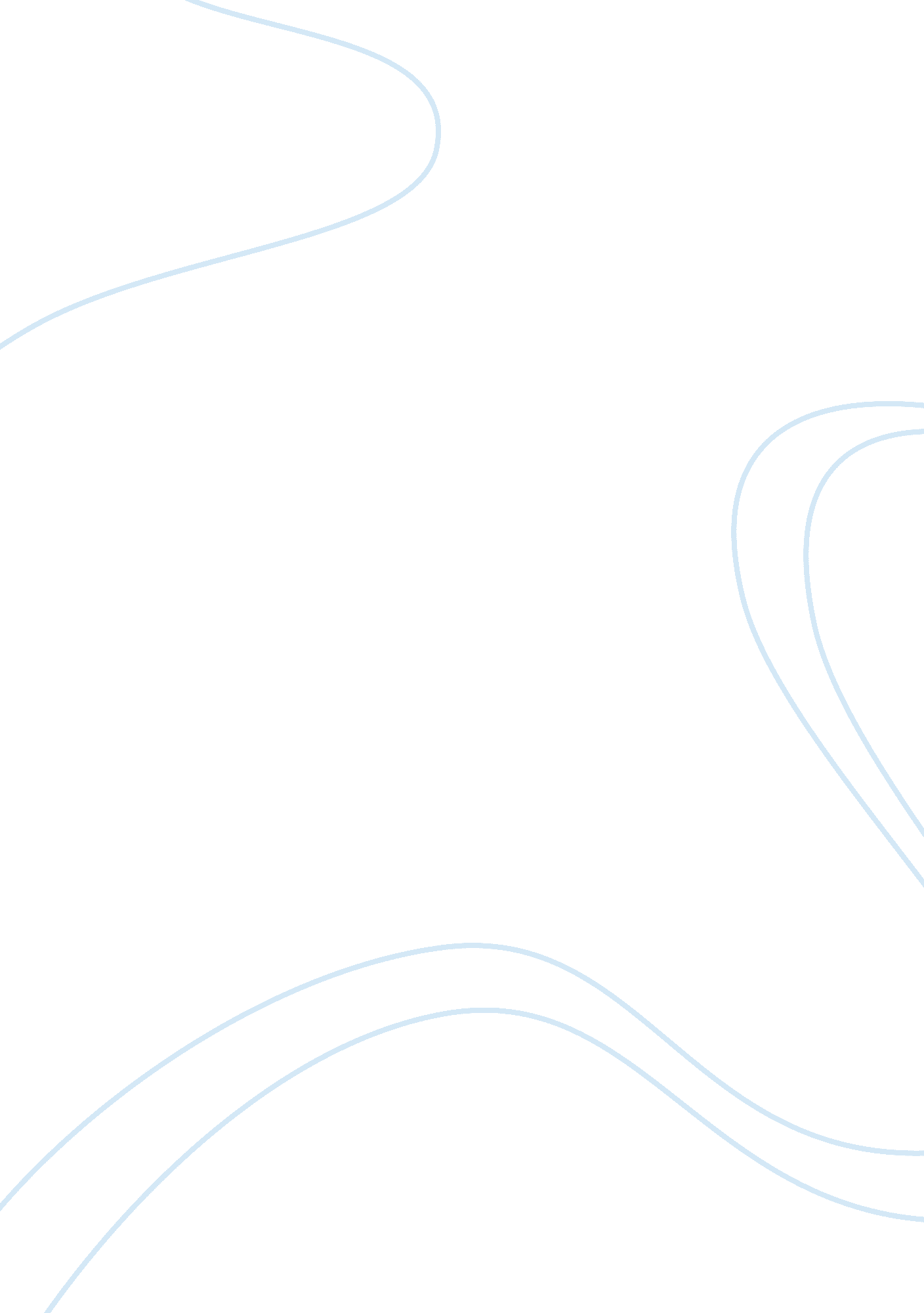 Ethics theories table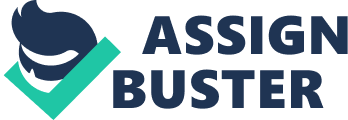 ETHICS THEORIES TABLE Directions: Fill in the brief definitions of each ethical theory, and match the real-world examples listed below the table to the corresponding theories. Last, come up with your own workplace example that fits each theory. 
Ethical Theory 
Brief Definition 
Sub-theories 
Real-world Example 
Workplace Example 
Duty-based Ethics 
Ethics that are based in religious beliefs or philosophical reasoning 
A belief system that seeks conformance to human actions 
Theological 
Deontological 
Moralistic 
C 
I do not take home office supplies because that would be wrong. 
Goal-based Ethics 
Ethics that are concerned with the production of desirable goods or states of affairs, generally human happiness. 
Promotes maximizing the value of the consequence for any and all 
Teleological 
Consequential 
Ethical Universalism 
D 
I take home office supplies because it saves me money 
Rights-based Ethics 
An ethics system that believes individual rights provide the vital protection of life, expression, property, and liberty. 
The language of rights provides the terminology for expressing the moral point of view 
Social Contracturalism 
Rationalistic 
Human Rights 
Civil Rights 
B 
Since I own stock in the company, I have a right to these office supplies. 
Human Nature Ethics 
Ethics system that is based on the rational and self interested nature of man. 
A belief that the sources of norms for ethical conduct are to be found in human nature 
Ethical Eliteism 
Egoism 
Parochialism 
A 
I take office supplies home because I like to have them. 
Real-world Examples: 
I believe people should be able to eat sand if they like the taste of it. 
I believe that if sand is eaten, then it should be available for everyone to eat. 
I believe people should be able to eat sand because eating sand is the right thing to do. 
I believe people should be able to eat sand because it is good for their health. 